MalawiMalawiMalawiMarch 2024March 2024March 2024March 2024MondayTuesdayWednesdayThursdayFridaySaturdaySunday123Martyrs’ Day45678910Martyrs’ Day111213141516171819202122232425262728293031Good FridayEaster Sunday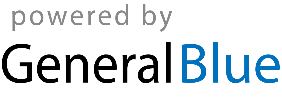 